                              План первого этажа


                          План второго этажа.


                   План подвального (цокольного) этажа.


                       Первый этаж гостевого дома (бани)


        План второго этажа гостевого дома (бани)

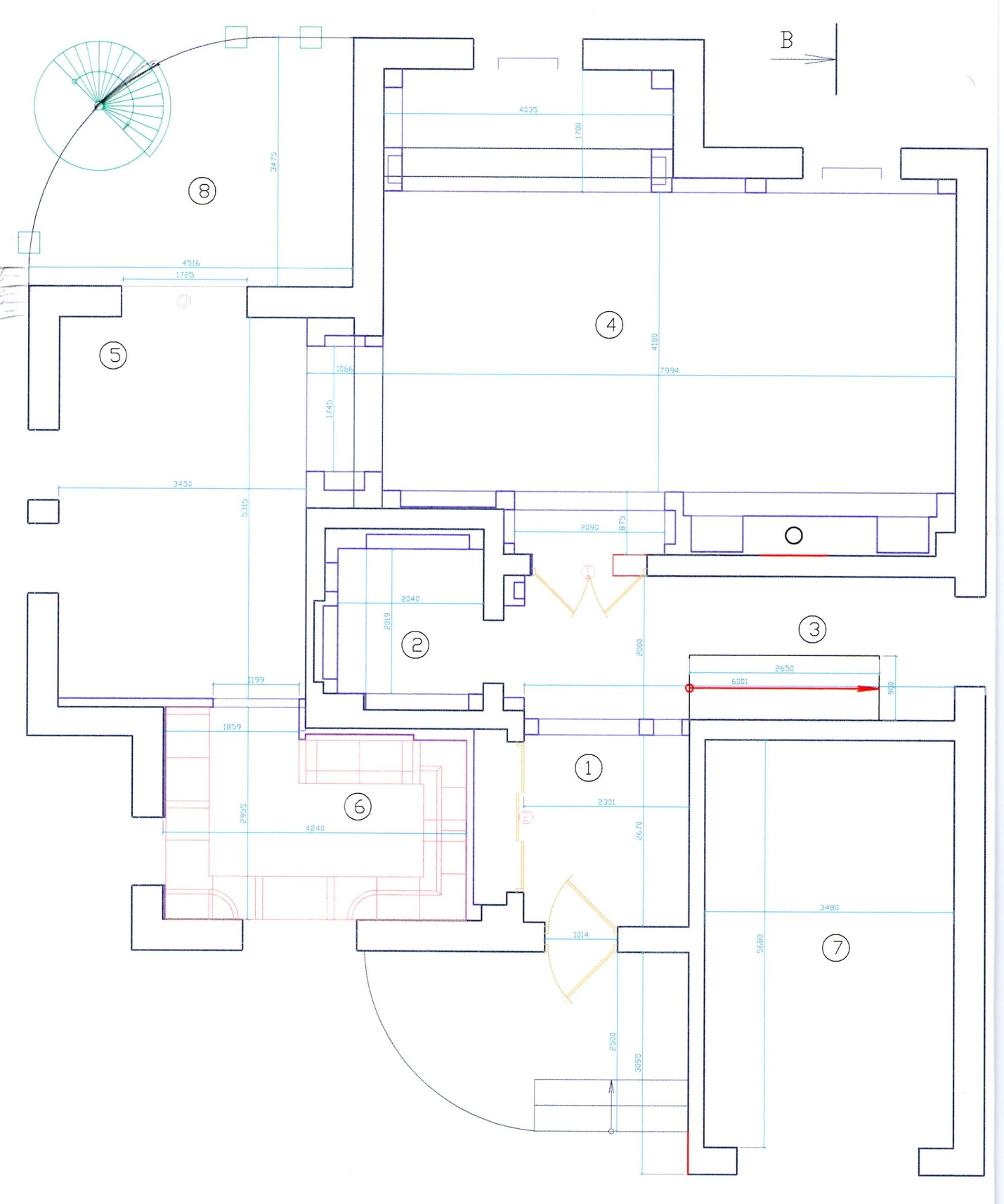 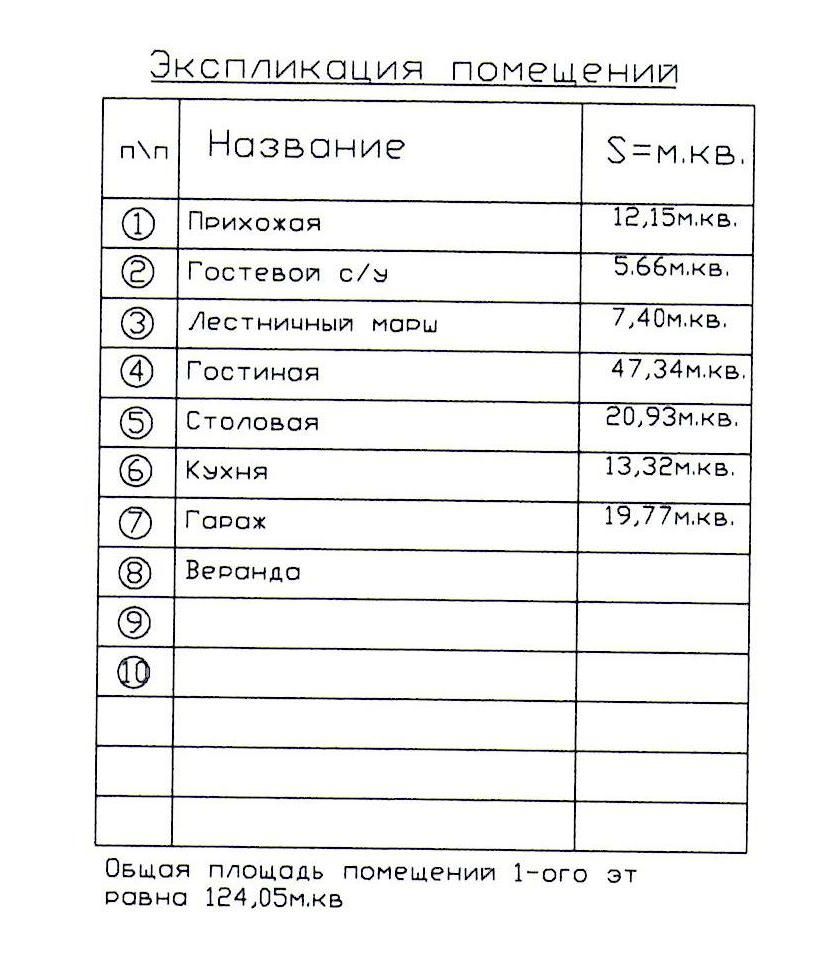 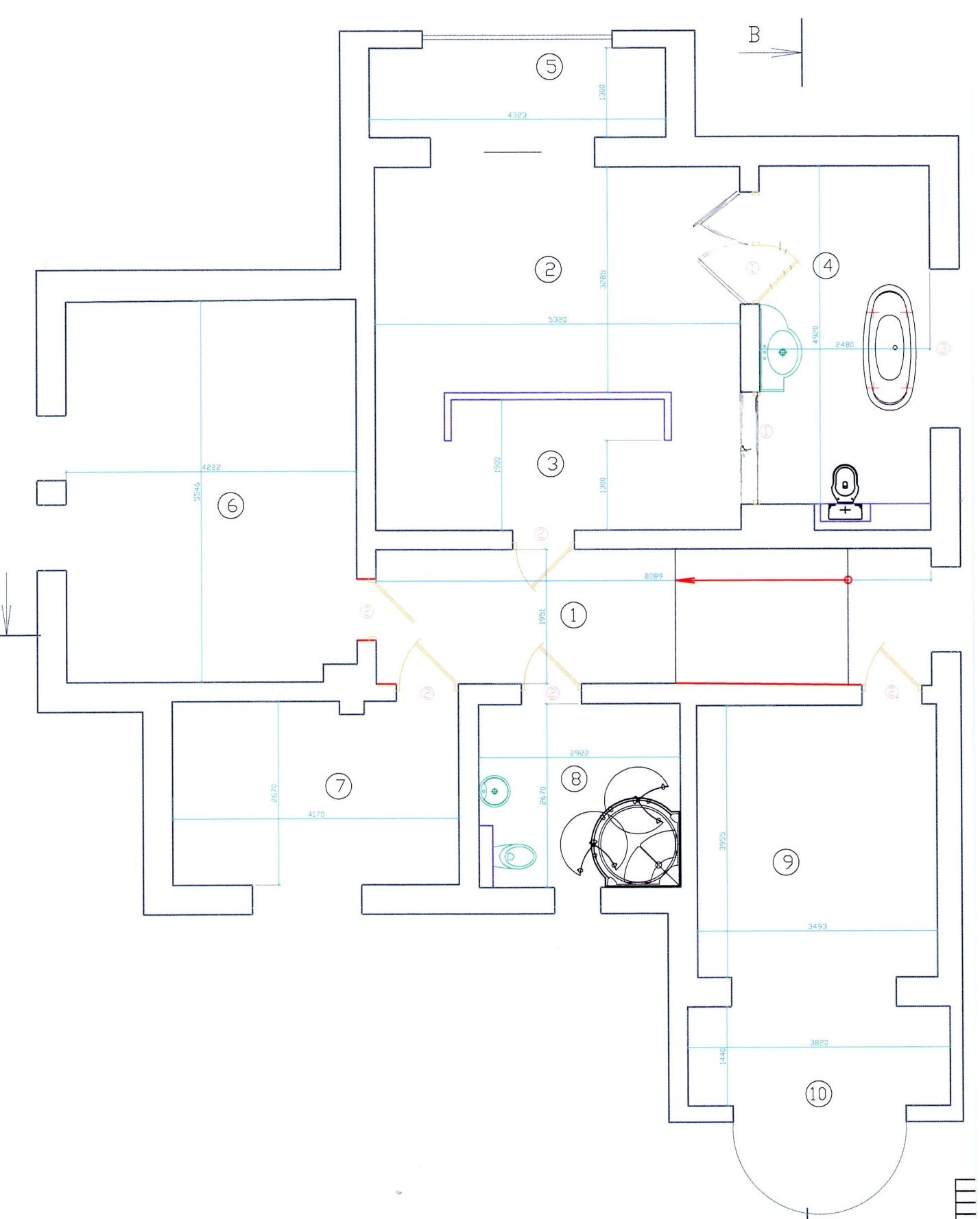 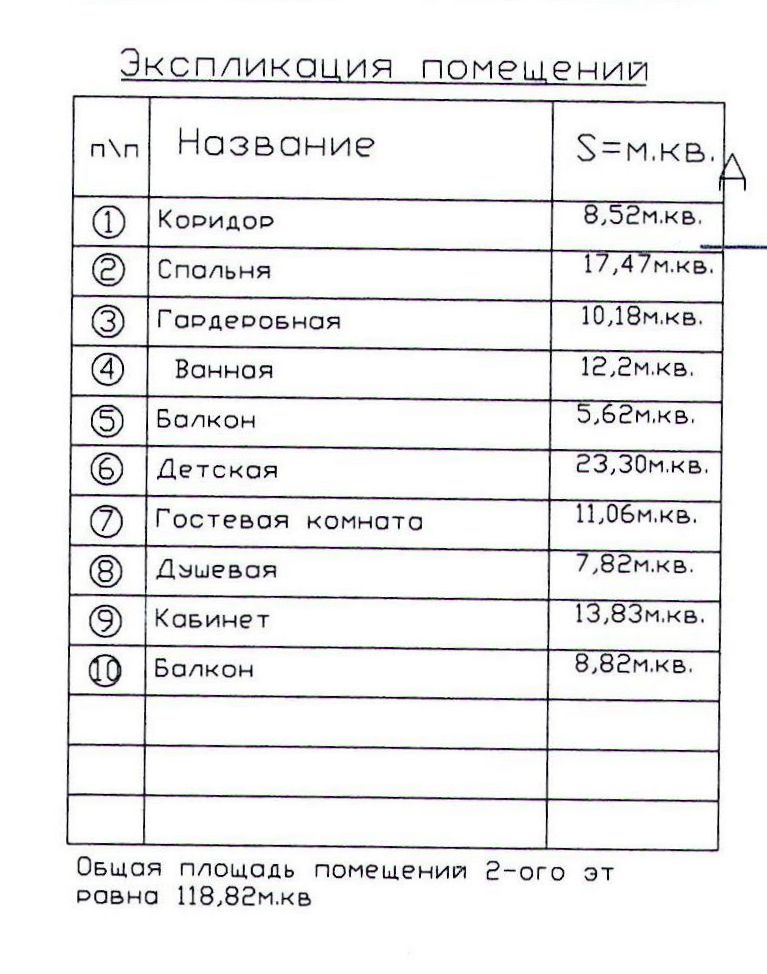 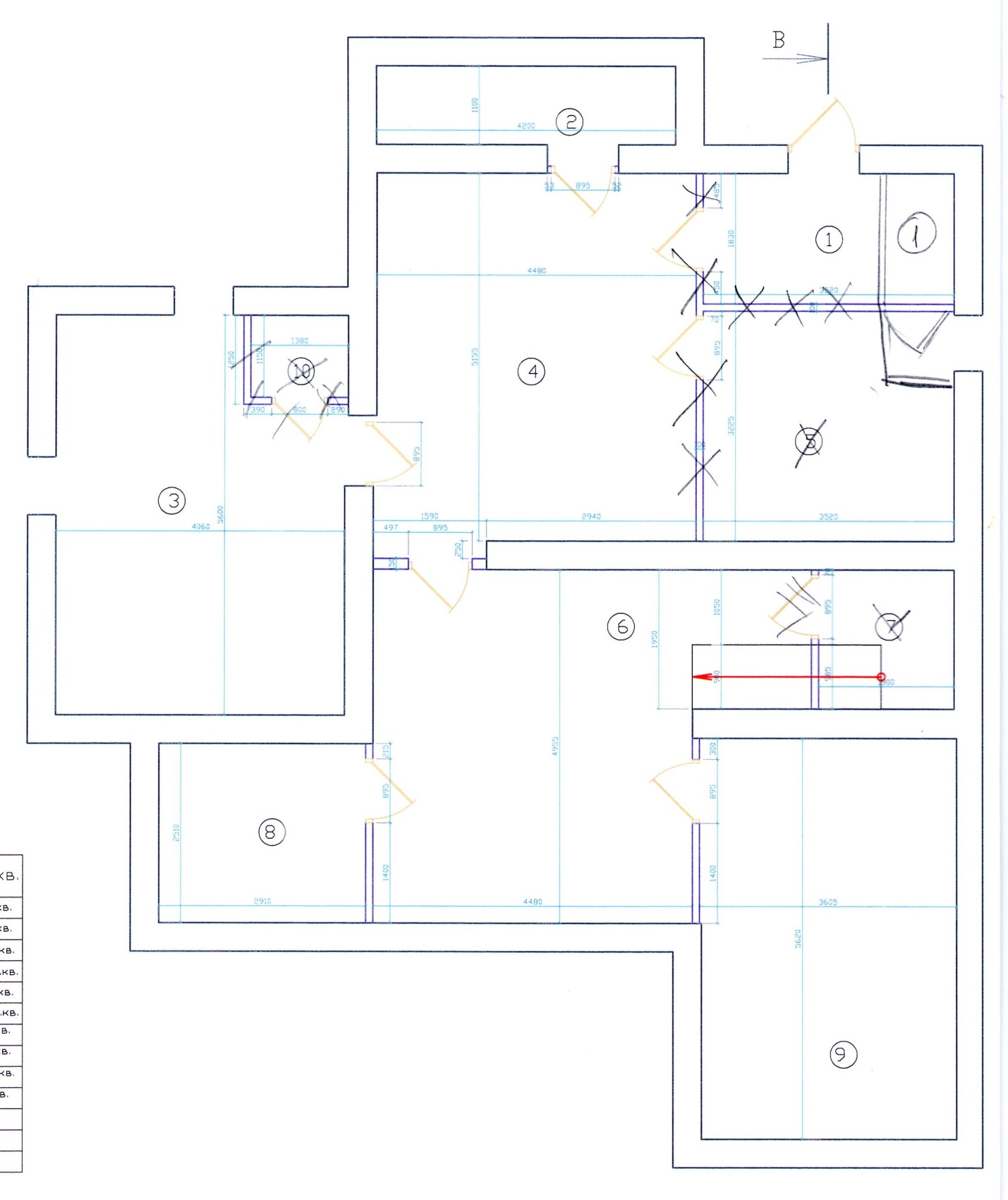 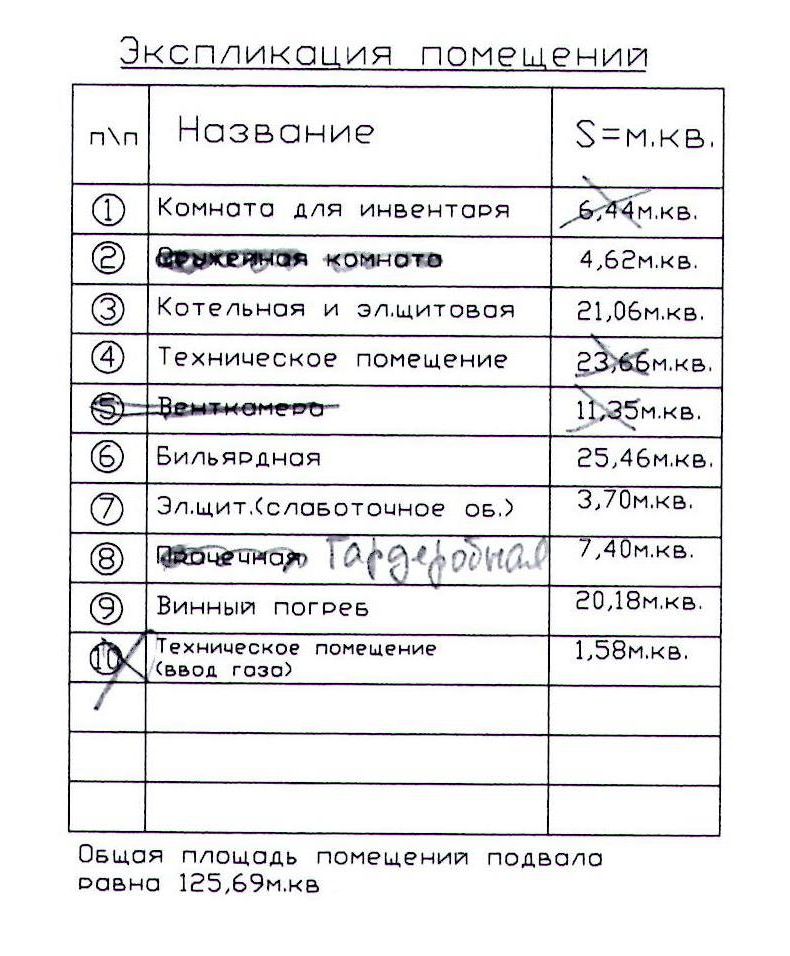 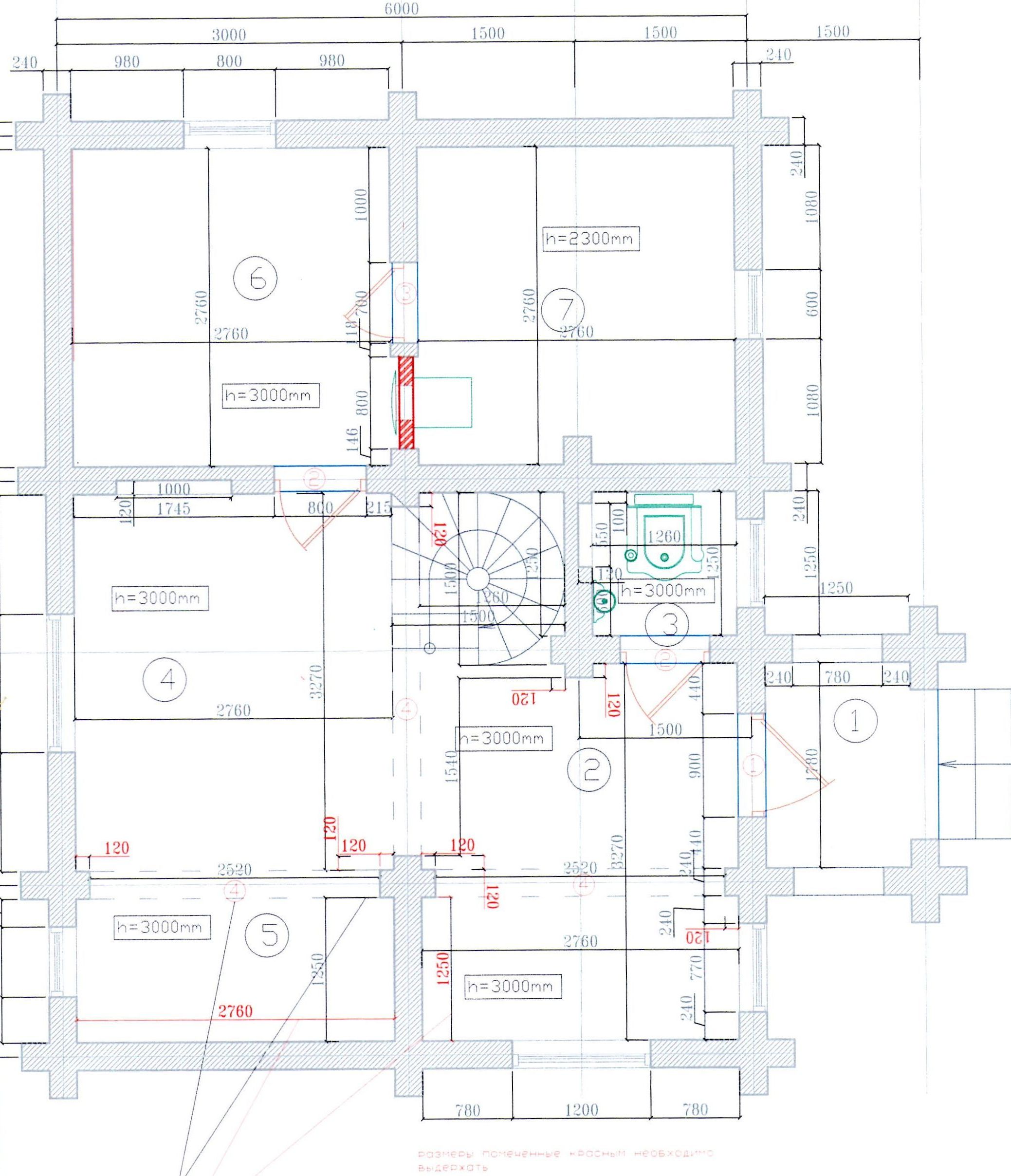 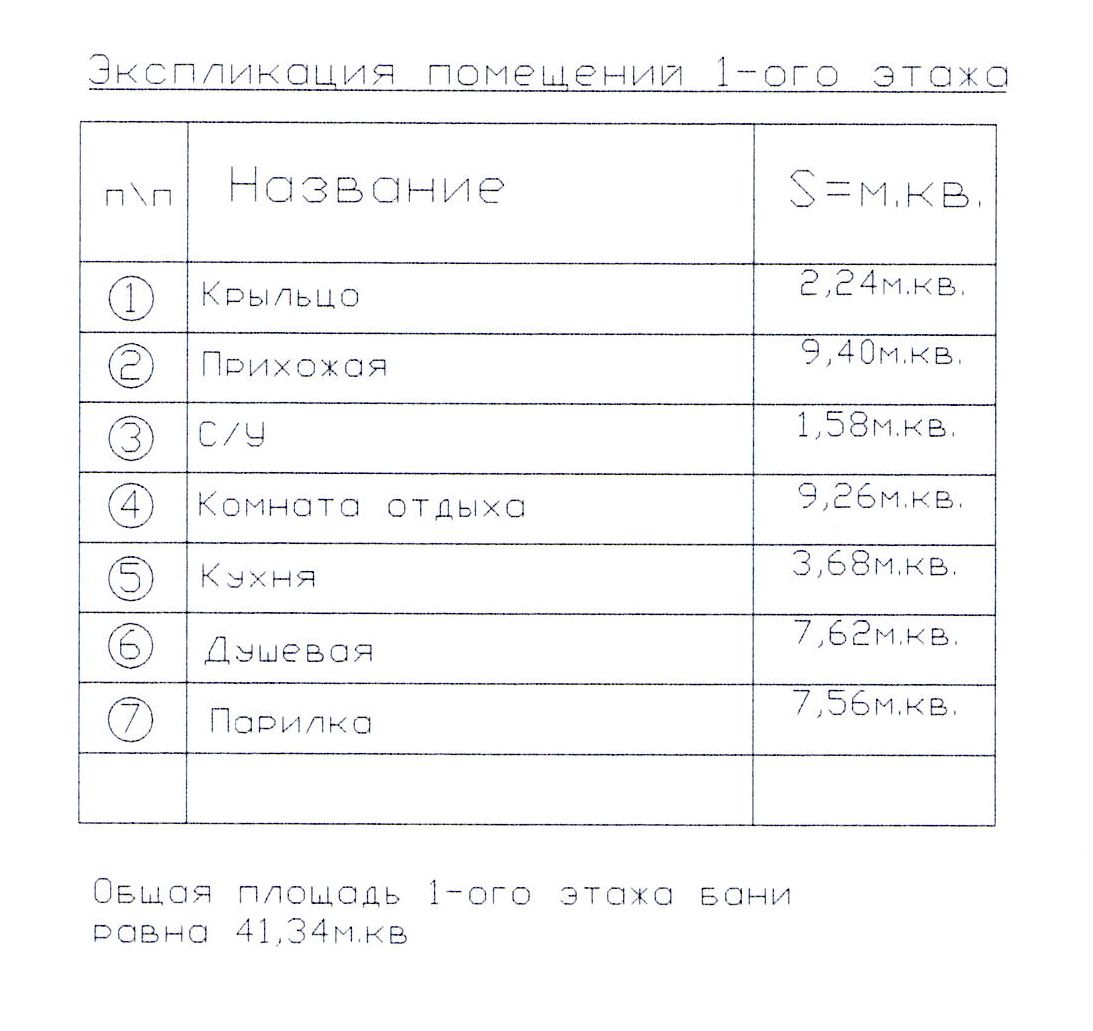 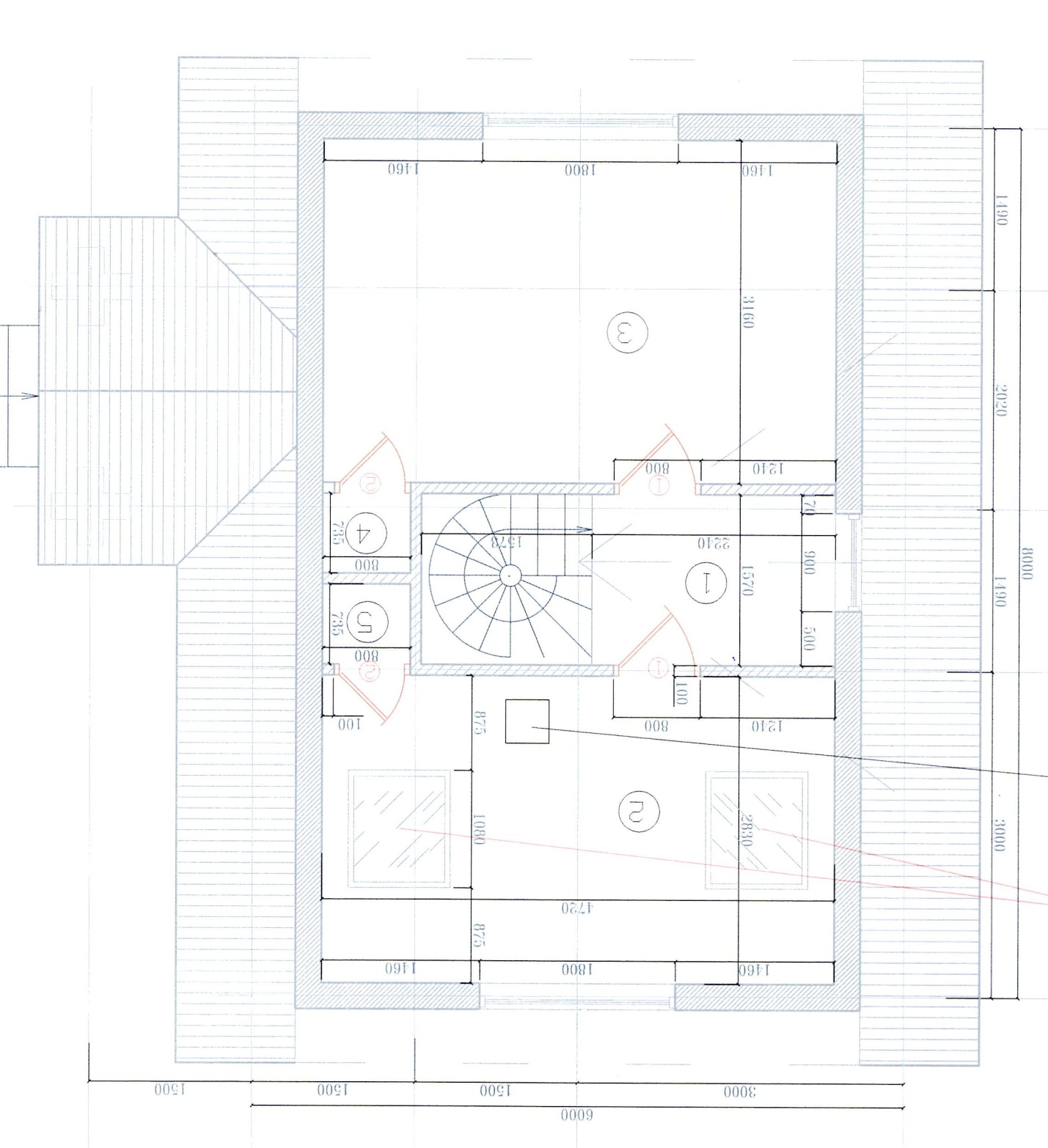 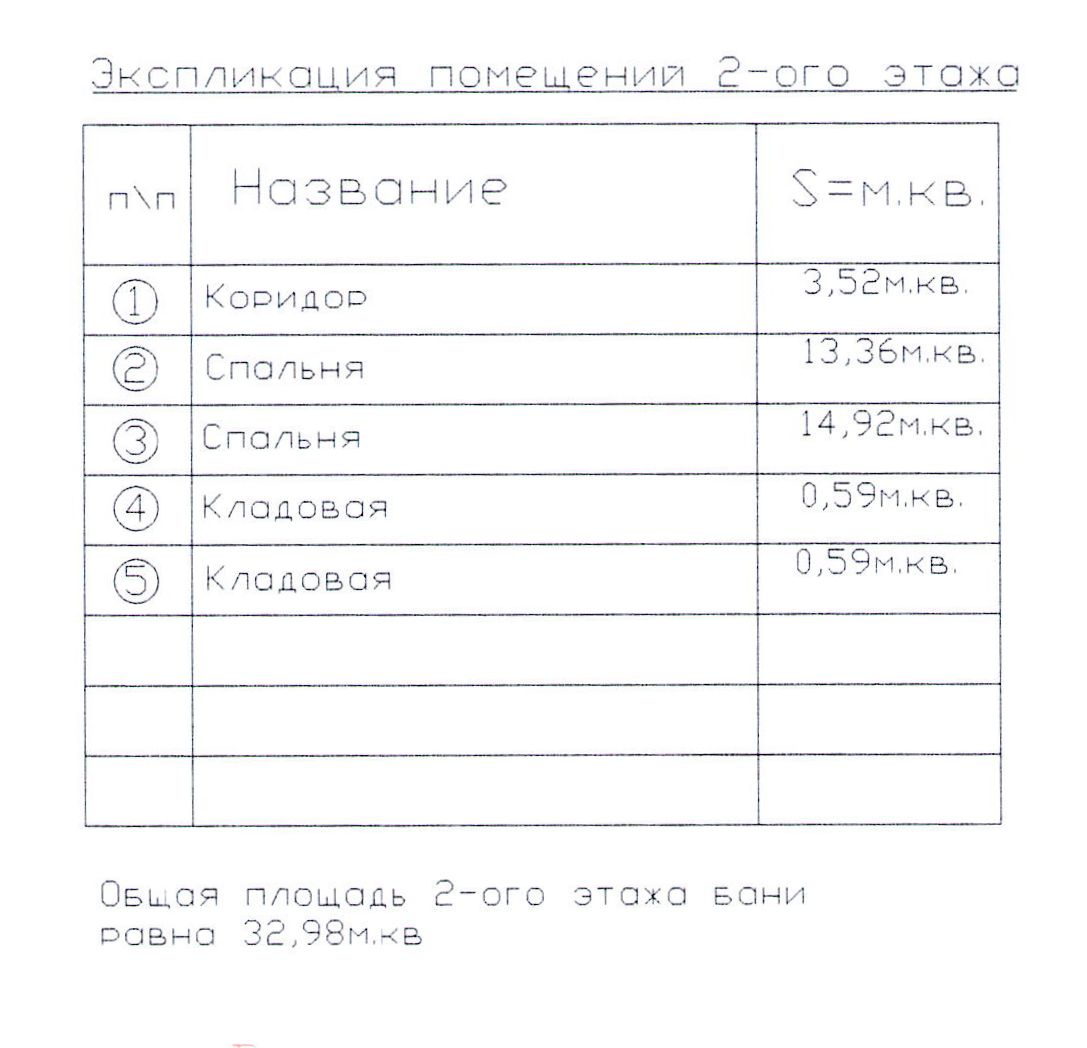 